6th APT CO-ORDINATION MEETING AT PP-1431 October 2014, 12:45 – 13:45 HrsVenue: Meeting Room E, BEXCO, Busan, Republic of KoreaPROVISIONAL AGENDAAdoption of AgendaStatus Update of the ACPsACPs at COM5 Res.22  (China)Res.169  (Australia) Access to ITU Document (Japan)RRB (Iran)Interference (Iran)Working Definition of ICT (Iran)ACPs at COM6 Dec. 5 (Iran)Dec. 11 (Iran)Res. 162 (Australia)ACPs at WGPL Res. 176 (Vietnam)Res.182 (China)New Res. ICT Applications (Rep. of Korea)Any other issue that need the attention of APT MembersAny other matters---------------Update (31 October 2014)Working Definition of ICT:On ACP/67A1/19  about Definition of the term "ICT", I would like to mention that this Item was on the Agenda of Com 5 this Friday morning. I presented the two options of APT for how to reflect the outcome of the PP-14 in the Resolutions and other documents of ITU as mentioned in the APT proposal. U.S. and U.K delegates were concerned that inclusion of the Definition on all ITU documents prejudges any future revisions to this definition. Distinguished delegate of the Philippines explained the legal aspects and consequences of the proposed definition. In addition, Chairman of the Council reported about differences of opinion with regards to the proposed definition. Mr. Arasteh described the objective of the APT proposal. Chairman of COM5 was not able to conclude and requested APT to try to work on this document with other interested parties to see a common ground can be found for the Definition of ICT and how best the decision can be made in this regard.Res. 162:The drafting group on Resolution 162 met twice, on Tuesday, 28 October and Thursday 30 October. Australia has been chairing this drafting group. There were a number of other APT countries present and active in the discussion. The group has prepared a DT document for COM6 which is likely to be considered this afternoon.Res. 169:There is a meeting of the drafting group on Resolution 169 at 12noon to 13.30 today. The Chair (Australia) has prepared a draft version of the Resolution for discussion (DL/30 Rev.1). The suggested text takes into account the following principles agreed at the first session of this drafting group (held on Thursday 30 September), which were agreed subject to discussion on the text that will occur today:1)      the academia participation category should be continued, without conducting another trial period. However, it is understood that the ongoing review of membership issues may impact this category in the future, and this review is noted in the resolution.2)      That academia can already participate in other meetings of the Union other than just within the three Sectors, and the resolution should refer to this. However, this should not be extended to the governing bodies of the Union, treaty-making meetings and Council. In addition, academia should pay one fee for their participation in all three Sectors, noting that this point will need to be sent to COM 6 for consideration.3)      that academia should not have a decision-making role.This discussion is still in progress and a further report to the APT coordination meetings will be made following the drafting meeting today.Res. 182: Last night, Informal Group on Resolution 182 held a meeting, and the work of revising Res. 182 was almost done.By and large, APT common proposal on Res.182 was appropriate incorporated in to the revised draft.However, one concern was that CEPT and UK suggested to delete the word "material" (highlighted in yellow) in the item 4 of the resolves part, which was proposed by APT.We made a comment to keep the the word in square bracket and reported to the informal group after consulting with APT members.The informal group will hold its second meeting at 1:30 pm today.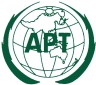 ASIA-PACIFIC TELECOMMUNITYThe APT Preparatory Group for PP-14The APT Preparatory Group for PP-14